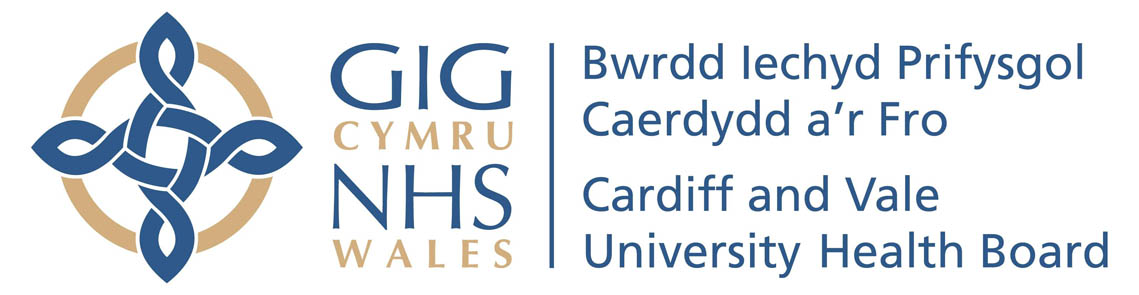 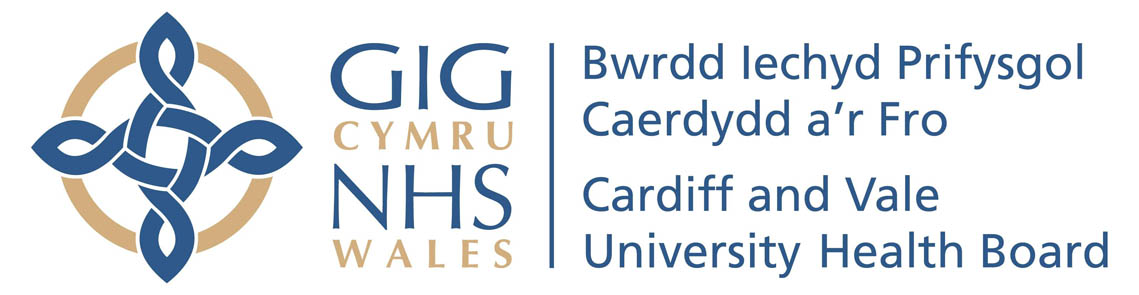 FREQUENT ATTENDERS’ SERVICEEMERGENCY MEDICINE DIRECTORATEAddressDear ………………………,Notification of Multi-attendance Trigger (Emergency Unit)Further to my letter of the ……………………………. informing you that future Emergency Unit attendances will be reviewed, it has been noted that you have continued to attend the Emergency Unit a further ---------------- times over the last ----------------------.Times and dates of attendances and presenting complaintsOver the previous four weeks we have…….We have implemented a number of steps to support you in order to avoid the need for you to use emergency services.  Unfortunately, over the last four weeks, we have not seen an improvement in the number of attendances.   As a result of this, I would like to inform you that we will continue to monitor the situation over the next four weeks and if there is not a reduction in your attendances, consideration will be given to taking further action against you. Such actions may include:Exclusion from the premises Providing NHS services at a different locationInvolvement of other external agencies such as the Police.A copy of this letter will be sent to your GP and any other agencies you may be involved with.  You will be contacted by a member of the Frequent Attenders’ Panel following this period of review.  Should you wish to discuss this matter further or feel that we can provide further help and support, please contact the Frequent Attenders’ Service on 029 20748274. This does not mean that in the event of a genuine emergency, you are unable to access health care in the Emergency Unit.Yours sincerely,Frequent Attenders’ Service Emergency UnitUniversity Hospital of Wales